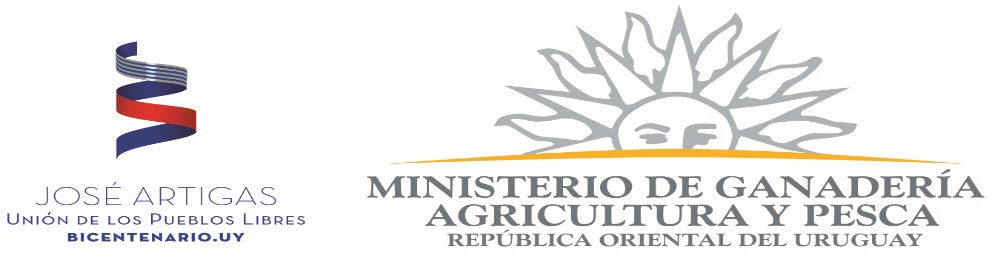 DIRECCION GENERAL DE SERVICIOS GANADEROSLlamado a Compra Directa Nº 5213INC. 07 - UE.005Llamado a Compra Directa Nº 5213OBJETO100 (cien) conservadora de 2 lts. De base cuadrada preferentemente (se adjunta modelo).La mercadería deberá ser entregada en  Ruta 8 km 17, parada 10, Edificio Nº 13, Programas Sanitarios.Las ofertas deben adjuntar información técnica y fotos del artículo.Tiempo de entrega: Inmediata a coordinar con la Dra. Virginia Russi.Por consultas Técnicas Dra. Virginia Russi Tel. 2220 4000 int 152144 Mail. vrussi@mgap.gub.uy